UJIAN AKHIR SEKOLAH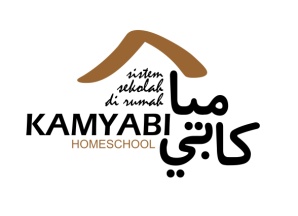 SEMESTER 2 TAHUN 2013/2014Pelajaran	: IPA Waktu	: 90 MenitKelas		: Vi (enam)PETUNJUK1. Sebelum mengerjakan baca Surat Al Fatihah, shalawat kepada Nabi SAW, dan Berdoa2. Baca Soal dengan tenang dan teliti3. Kerjakan Ujian sesuai waktu yang ditentukan dengan jujurPilihlah a,b,c atau d untuk jawaban yang tepat!
1. Daun kaktus memiliki daun yang tebal bertujuan untuk....a. mempercepat penguapan
b. mempermudah penyerapan air
c. mengurangi penguapan

2. Daun teratai tipis dan lebar, bertujuan untuj....
a. mempermudah penyerapan udara
b. mempercepat membuat makanan
c. mempercepat penguapan
d. mempermudah menyerap air

3. Berikut ini merupakan tumbuhan yang dapat hidup di daerah kering....
a. teratai
b. kaktus
c. anggrek
d. eceng gondok

4. Hewan yang berkembang biak dengan bertelur adalah....
a. sapi    b. ayam    c. kerbau     d. kucing

5. Bagian tumbuhan yang berfungsi mengambil air dan unsur hara adalah....
a. akar   b. batang     c. ranting     d. daun

6. Dibawah ini hewan yang tidak menyusui anaknya adalah.....
a. kambing     b. burung     c. anjing     d. kucing

7. Tumbuhan yang berkembang biak dengan tunas adalah.....
a. bawang merah    b. mangga     c. pisang    d. kacang tanah

8. Tumbuhan yang hidup di daerah perairan....
a. ketela pohon      b. kaktus      c. pohon jati    d. eceng gondok

9. Berikut ini yang bukan perubahan fisik pada perempuan yang fuber adalah....
a. pinggul membesar
b. tumbuh kumis
c. bagian dada membesar
d. kulit wajah menjadi halus

10. Berikut ini hormon yang mempengaruhi perkembangan pada anak laki-laki....
a. progesterone
b. testoteron
c. estrogen
d. protrombin
II. Isilah titik-titik dibawah ini dengan jawaban yang tepat!
Kantong semar memiliki ciri khusus yaitu memakan serangga dengan memanfaatkan kantong yang didalamnya berisi cairan yang disebut........Perkembangan alat kelamin dan tanda-tanda seksual sekunder pada laki-laki dipengaruhi oleh hormon.........Masa remaja yang ditandai dengan adanya perkembangan seksual sekunder disebut masa.............Alat kelamin betina pada bunga adalah........Tumbuhan yang berkembang biak tanpa melalui pembuahan atau perkawinan disebut......III. Jawablah pertanyaan dibawah ini dengan tepat!
Sebutkan ciri khusu yang dimiliki tumbuhan yang hidup di daerah kering!Mengapa ciri khusu yang dimiliki hewan dan tumbuhan tergantung pada lingkungannya? Jelaskan!Jelaskan tahapan-tahapan pertumbuhan pada manusia!Jelaskan perubahan fisik anak laki-laki saat memasuki usia remaja!Jelaskan perubahan fisik anak perempuan saat memasuki usiap puber!